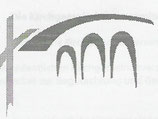 evangelisch-reformierte kirchgemeinde Val d`Alvra	www.albula-reformiert.chSeit dem 1. Januar 2021 sind wir gemeinsam unterwegs. Unsere Kirchgemeinde zählt gut 750 Mitglieder, welche in den Gemeinden Bergün Filisur, Albula/Alvra und Schmitten wohnhaft sind.Zur Ergänzung unseres Teams suchen wir ab Herbst 2022Eine PfarrpersonTeilzeitWir wünschen uns eine aufgeschlossene und teamorientierte Persönlichkeitwelche Freude an der lebensnahen Verkündigung von Gottes Wort in verschiedenen Gottesdienstformen hatdie mit Initiative und Interesse neue Ideen einbringt und achtsam die örtlichen Traditionen aufnimmtwelche sich an der Arbeit mit allen Generationen erfreut und allenfalls bereit ist, ein Pensum im Schulunterricht zu übernehmen.die Freude an der vielseitigen Arbeit eines Pfarramtes, mit Schwerpunkt Seelsorge, Familienarbeit und dem Aufbau der neu fusionierten Kirchgemeinde hat, in Zusammenarbeit mit dem Vorstand und mit dem seit dem 1. Mai 2022 amtierenden Pfarrer.die bereit ist für regionale Zusammenarbeit und Ökumenewelche die abwechslungsreichen Aufgaben eines Pfarramtes im ländlichen und touristischen Gebiet schätztWir bieteneinen engagierten Vorstand und ein Netz von freiwilligen Mitarbeitendenunterschiedliche Predigtorte in unseren fünf kunsthistorisch wertvollen Kirchenein gemütliches Pfarrhaus mit Garten im Bahndorf Bergünzeitgemässe Anstellungsbedingungen gemäss den Bestimmungen der Evangelischen Landeskirche GraubündenAuf Ihre schriftliche Bewerbung an folgende Adresse freuen wir unsEvang.- ref. Kirchgemeinde Val d’AlvraBigna FlorinettDorfstrasse 797477 Filisurbigna.florinett@bluewin.chHaben wir ihr Interesse geweckt? Wir freuen uns, wenn Sie mit uns Kontakt aufnehmen.Markus Karau, Pfarrer		Tel 081 404 12 34 / 078 773 01 89Bigna Florinett, Co-Präsidentin der Kirchgemeinde       Tel. 079  371  47   46